Workington Town Council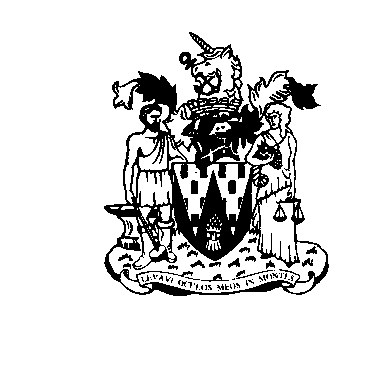 Workington Town Council Community Centre, Princess Street, Workington, Cumbria CA14 2QGTelephone: 01900 702986Email: office@workingtontowncouncil.gov.ukWebsite: www.workingtontowncouncil.gov.ukMinutes of the Environment Committee Meeting of Workington Town Council, 7pm on 2nd March 2023 at the WTC Community Centre, Princess Street, Workington.In attendance: Town ClerkPublic ParticipationNoneE23.16		ApologiesApologies were received and noted from Cllr(s)R Briggs – dispensationL Williams – work commitmentsE23.17		Declarations of InterestNoneE23.18		Exclusion of Press and PublicNo issues that require the exclusion of press or public.E23.19		Minutes of the last meetingThe committee accepted the minutes of 12th January 2023.Resolved: To accept the minutes of 12.1.2023. E23.120	Environment BudgetThe committee reviewed the Environment Budget to-date.Committee requested an ‘In Bloom’ meeting in the next month.There is an amount of £2,700.00 in the ‘In Bloom Development’, committee requested that this be used for a community project therefore for this amount to be specifically identified (Ear Marked) in reserves as it is coming up to the end of the financial year. This will need to be taken to F&GP and Full Council. Resolved: To note the Environment Budget.Resolved: To call an ‘In Bloom’ meeting within the next month.Resolved: To take the request to Ear Mark £2,700.00 from the ‘In Bloom Development’ budget to F&GP Committee and to Full Council. E23.20 	Vulcan Park/Estates The committee considered the follow…Motion from Cllr B Miskelly‘I have been approached by several members of the public regarding dogs in Vulcan Park, specifically dog fouling, dogs in flower beds and control of dogs. Can the chair and TC investigate options to manage this please’.Committee supported this motion.Update on costs for a new van - agree deposit and service charge.Estates Team VanPeugeot Expert @ £374.11 per month (ex VAT)Plus Maintenance package @ £32.06 per month (ex VAT)= £406.17 per month to the council (for 59 months)PLUS the following one off payments:Initial Rental charge (one off fee) @ £2,096.18 (ex VAT)Documentation fee (one off fee) @ £150 (ex VAT)Final payment (one off fee) @ £9,395.29New van graphics (by POD) @ £140 (ex VAT)= £11,685.29Citroen Dispatch @ £399.83 per month (ex VAT)Plus Maintenance package @ £31.59 per month (ex VAT)= £431.42 per month to the council (for 59 months)PLUS the following one off payments:Initial Rental charge (one off fee) @ £2,094.77 (ex VAT)Documentation fee (one off fee) @ £200 (ex VAT)Final payment (one off fee) @ £8,490.59New van graphics (by POD) @ £140 (ex VAT)= £10,925.36Please note this exceeds the current budget as annual fuel, to the cost of £2,140.00, will need to be added. Committee noted that will need to go to F&GP (then Full Council) and they recommend the Citroen Dispatch.Costs for new ride-on-mower – committee recommends a one-off payment/budget adjustment to cover the cost, this will need to go to F&GP (then Full Council) for approval. New raised beds outside ‘Queens Hut’ to be designed and planted with Dementia Action Alliance (DAA). Committee noted this.Costs for Sky Gardens to be located on ‘Queens Hut’ and the storage container – committee recommends taking the funds for this project from the In Bloom Development budget and using the remainder for the Community Project.New ‘Zen Garden’ – to be located between the Bee Happy Garden and the storage container, using fencing recycled from other area of the estate. The Committee noted this.New ‘Living Wall’ to be funded by Ground Works – to be located on the side of the Community Centre (next to staff entrance). This will be used by the Ground Works volunteer group to grow vegetables. The committee noted this. Benches at Trim Trail – members of the public have asked for benches to be placed near to the new Trim Trail. The committee decided to use two benches currently in storage for this purpose. CCC have offered Workington a bench in memory of ABC, CCC would like to provide funding for WTC to install a bench in Workington – suggest this is located in Vulcan Park to avoid timely searches for permissions etc… The committee approved this.Path resurfacing report – to consider the costs for resurfacing paths in Vulcan Park, we currently have £10,000 from CCC towards these costs. The total costs are £22,848.00 therefore £12,848.00 is required. The committee suggested taking this amount from General Reserves and to take this request to Full Council.Nightingale Garden update – the monument is all but complete and the grand unveiling will take place on 23rd March 2023. Invitations will go out this week and the committee requested a buffet for attendees. Bowling Club update – the bowling club have submitted a letter to the Clerk offering to pay £575 for the annual rent of the bower. The committee are still waiting for the bowling club to make a choice of the given options for the future of the bower therefore will request an answer to the options within a month.Resolution: To investigate options to manage dog issues in Vulcan Park.Resolution: To recommend the Citroen Dispatch van to the F&GP committee as the new Estates vehicle.Resolution: To recommend to F&GP the one-off payment/budget adjustment to cover the costs for the new ride-on mowerResolution: To note a new raised flower bed close to the ‘Queens Hut’ to be planted with DAA.Resolution: To purchase two ‘Sky Gardens’ for Vulcan Park.Resolution: To note the installation of a ‘Zen Garden’ next to the ‘Bee Happy Garden’.Resolution: To note a Living Wall will be installed at Princess Street, funded by Ground Works.Resolution: To install two benches (already in stock) at the Trim Trail in Vulcan Park. Resolution: To install a bench with the donation of £450.00 from CCC in memory of ABC in Vulcan Park. Resolution: To request a payment of £12,848.00 from Full Council, for the completion of path works in Vulcan Park together with £10,000 from CCC.Resolution: To include a buffet for attendees at the unveiling of the Nightingale monument on 23rd March 2023 in Vulcan Park. Resolution: To contact Bowling Club to request choice of options to be made with one month.   E23.21 7.	Play AreasCommittee considered the following…New play equipment for Harrington play area.Tothill toddler multi-unit £3014 plus £1947 installation and safety surfacing. The committee approved purchase.Twist lite multi-unit for juniors is £14148 plus £2136 installation and safety surfacing. The committee recommend this purchase to be taken to Full Council for approval.Ashfield Road Play Area – Castles and Coasts have now informed us that they have no funding for this play area and will review in the new financial year. The committee noted this. Westfield Play Area – we have available funding in this financial year’s budget to earmark to be able to install a new play area in Westfield. Suggest £85,000.00. The committee noted this but pointed out that the figures in the budget are from General Reserves for the purposed of covering the grant for the new play area in Vulcan Park. This to be investigated. Resolution: To purchase and install the Tothill toddler multiunit at £4,960.00 at Harrington Play Area.Resolution: To request permission from Full Councill to purchase and install the Twist lite multi-unit for juniors for £16,284 for Harrington Play Area.Resolution: To note that Castles & Coast are currently unable to contribute to the cost of updating the play area at Ashfield Road.Resolution: To investigate the budget line for Park & Play Area Development.E23.22. 	Allotments Committee received an update on the following…Stoneleigh – waiting for permission to install new path. The Estates Team have suggested a method of installing a new path for these allotments (next to the existing path) that is easy and cheap to install. Committee approved this. Resolution: To install a new path at Stoneleigh Allotments E23.23. 	BMX/Pump Track ReportThe committee received and noted a report from ABC regarding a new Pump Track planned for the area. Motion from Cllr J Kirkbride‘To provide £10,000.00 as a donation to the new BMX track should it go ahead.’Committee supported this motion and might be persuaded to undertake the maintenance of the track in the event it is built. Resolution: To provide £10,000.00 as a donation to the new BMX track should it go ahead.E23.24. 	Workington Nature PartnershipThe committee received and noted an update from WNP.Resolution: To note the report from WNP.Meeting Ended: 20.35Cllr Beth DixonPresentCllr Carole ArmstrongPresentCllr Michael HeaslipPresentCllr Bernadette JonesPresentCllr Patricia PoolePresentCllr Ellie WoodAbsentCllr Jacqueline Kirkbride (Vice Chair)PresentCllr Ryan BriggsDispensationCllr Hilary HarringtonAbsentCllr Billy MiskellyPresentCllr Lynda WilliamsApologies